Phonics/LiteracyMathsMondayHave a listen to our story of the week Walking through the junglehttps://www.youtube.com/watch?v=kUEw7ZReZL8Can you draw your own animal pattern?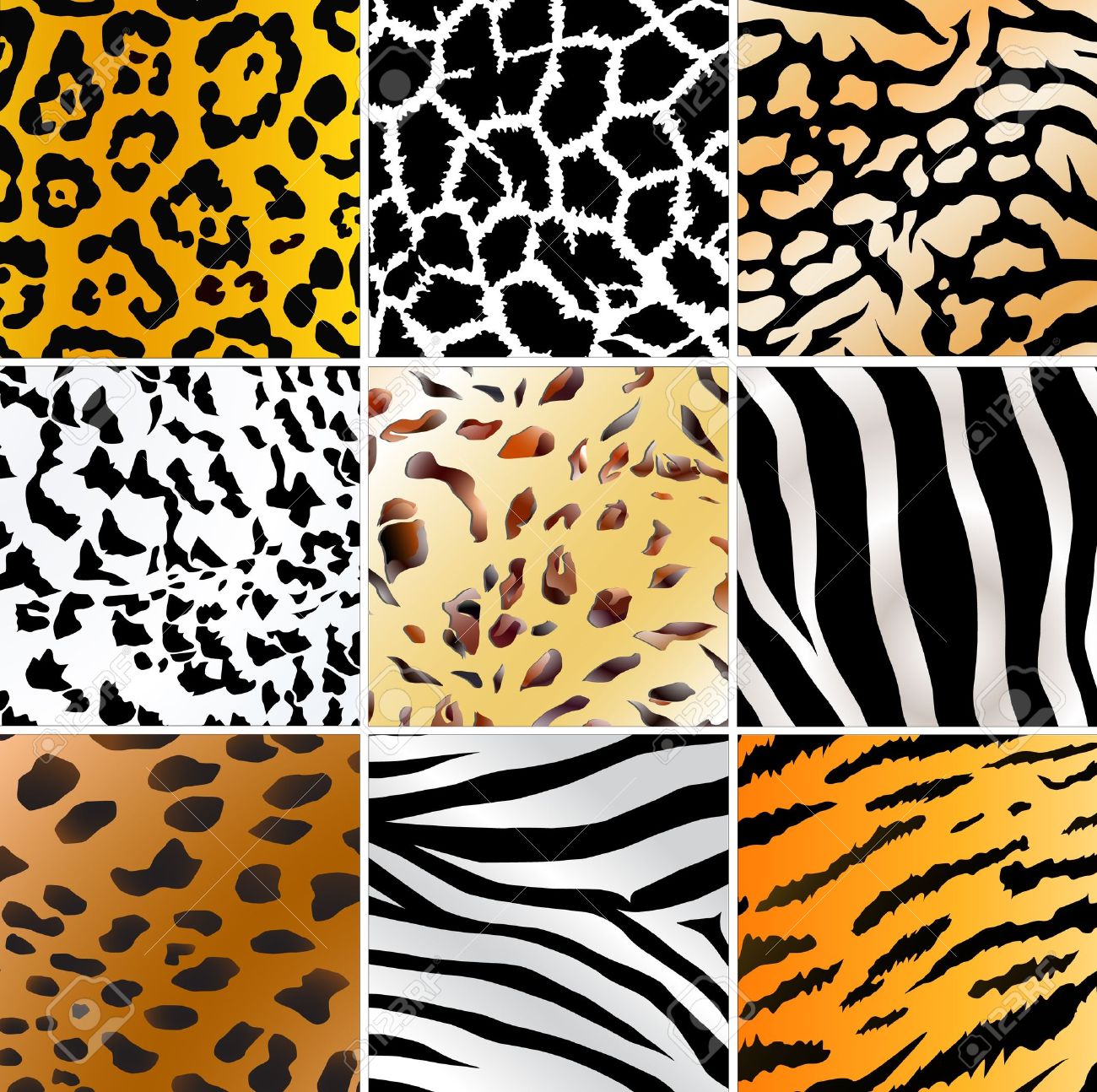 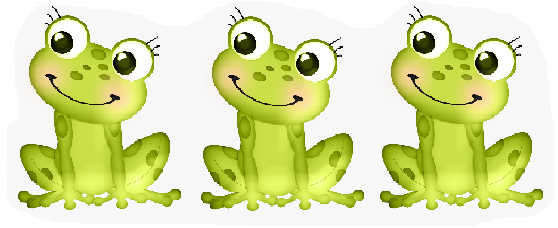 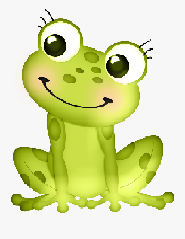  Count the frogs. Which picture has the most frogs? 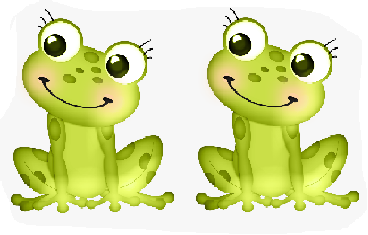 TuesdayJoin in with this fun clapping game!https://www.youtube.com/watch?v=exnmzJH8HgMhttps://www.youtube.com/watch?v=anmcoVFcvc0Watch this video all about counting to 3!https://www.youtube.com/watch?v=blBJfAb0BbkWednesdayHave a go at making your own musical instrument with help from your grown up.https://www.youtube.com/watch?v=BWJALMLziOQCan you sing a song with your instrument?Have a go at writing numbers 1,2 and 3. Start on the red dot and follow the arrow.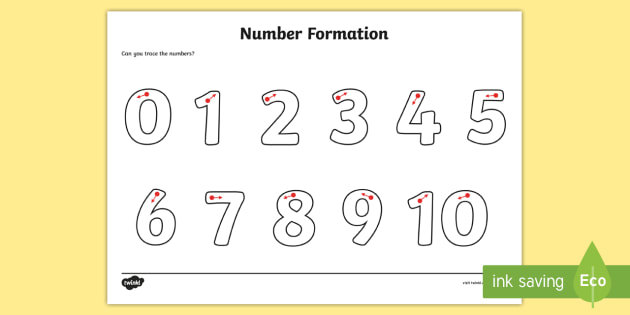 ThursdayWatch the story again. Can you pretend to be the crocodile swimming, the monkey swinging, the tiger running, the lion leaping and the boy walking? Watch number blocks and learn all about counting to 3!https://www.youtube.com/watch?v=Bkufsme9qiAFridayJoin in singing our jungle songs:https://www.youtube.com/watch?v=t2jnqUyxck0https://www.youtube.com/watch?v=GoSq-yZcJ-4https://www.youtube.com/watch?v=5xDpjw1mwZMCan you find 3 objects (count them to check) and put them in order from smallest to tallest?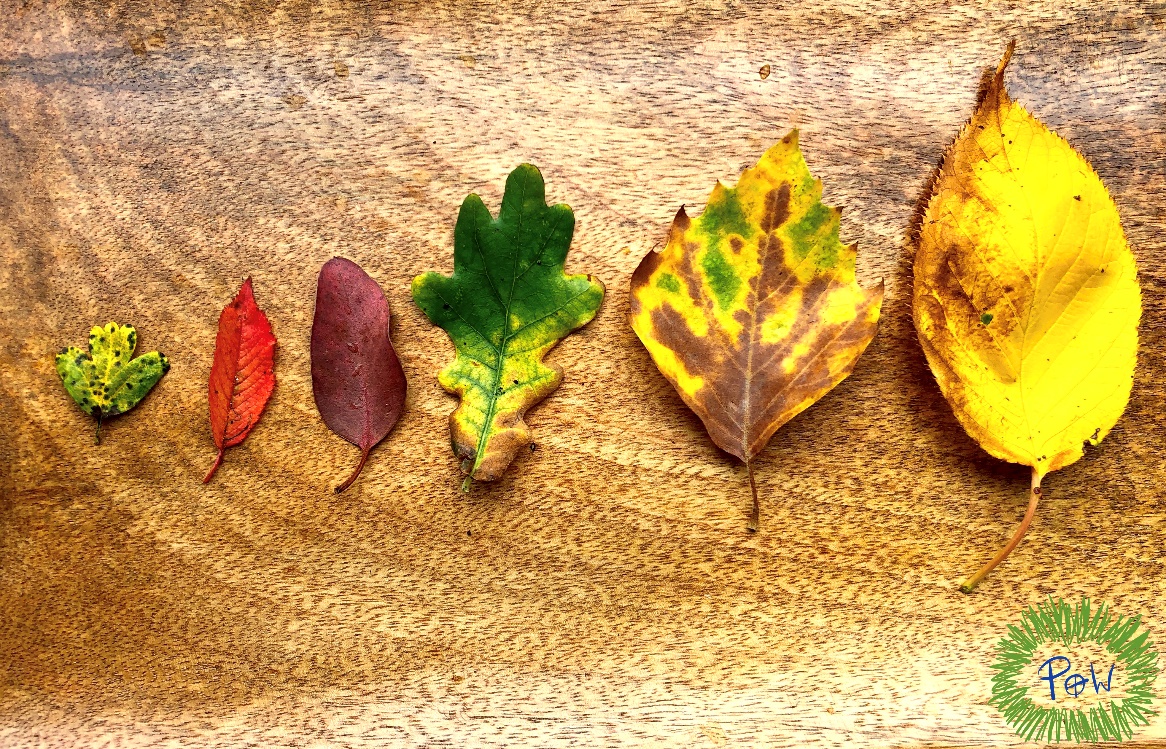 